Bewegingsopdrachten voor 1-2
Week: 11mei-15mei 2020 naam:………………………………………………………………..                nr:………Bewegingsopdrachten voor 1-2
Week: 11mei-15mei 2020 naam:………………………………………………………………..                nr:………Bewegingsopdrachten voor 1-2
Week: 11mei-15mei 2020 naam:………………………………………………………………..                nr:………Bewegingsopdrachten voor 1-2
Week: 11mei-15mei 2020 naam:………………………………………………………………..                nr:………Bewegingsopdrachten voor 1-2
Week: 11mei-15mei 2020 naam:………………………………………………………………..                nr:………OpdrachtMateriaal1OpwarmingSpring met de benen open en toe  open en toe = 1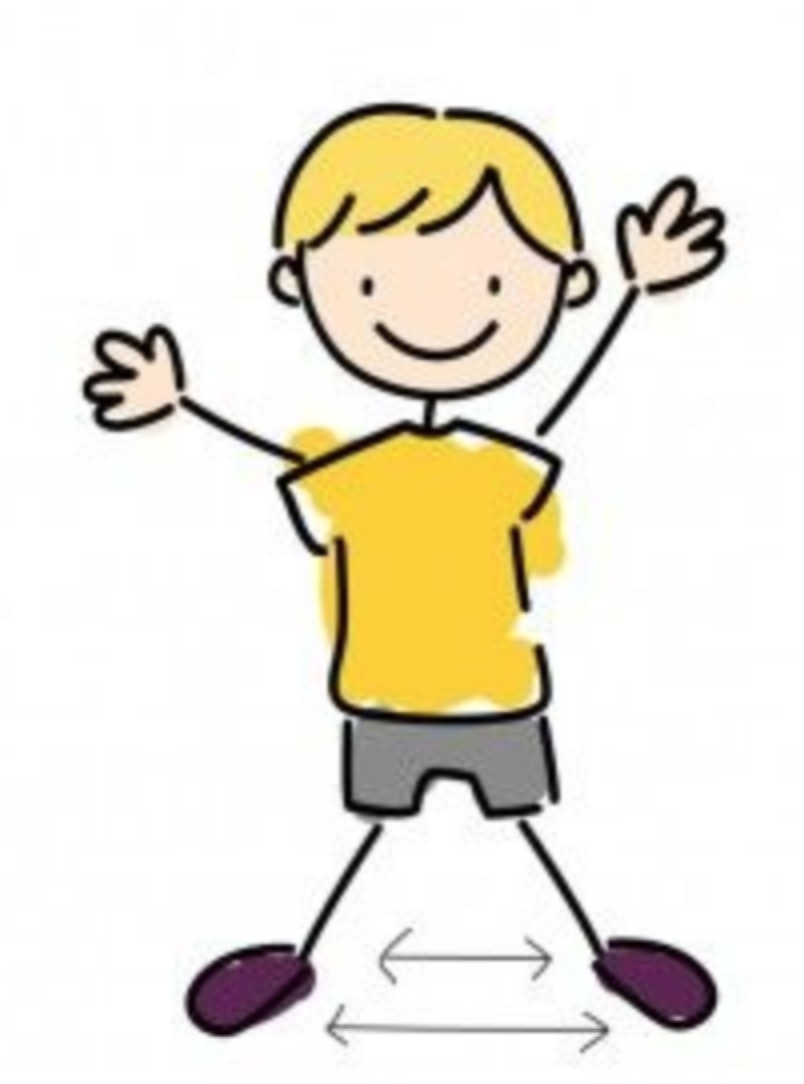 10x20x30x2Bal opgooien en vangenBal  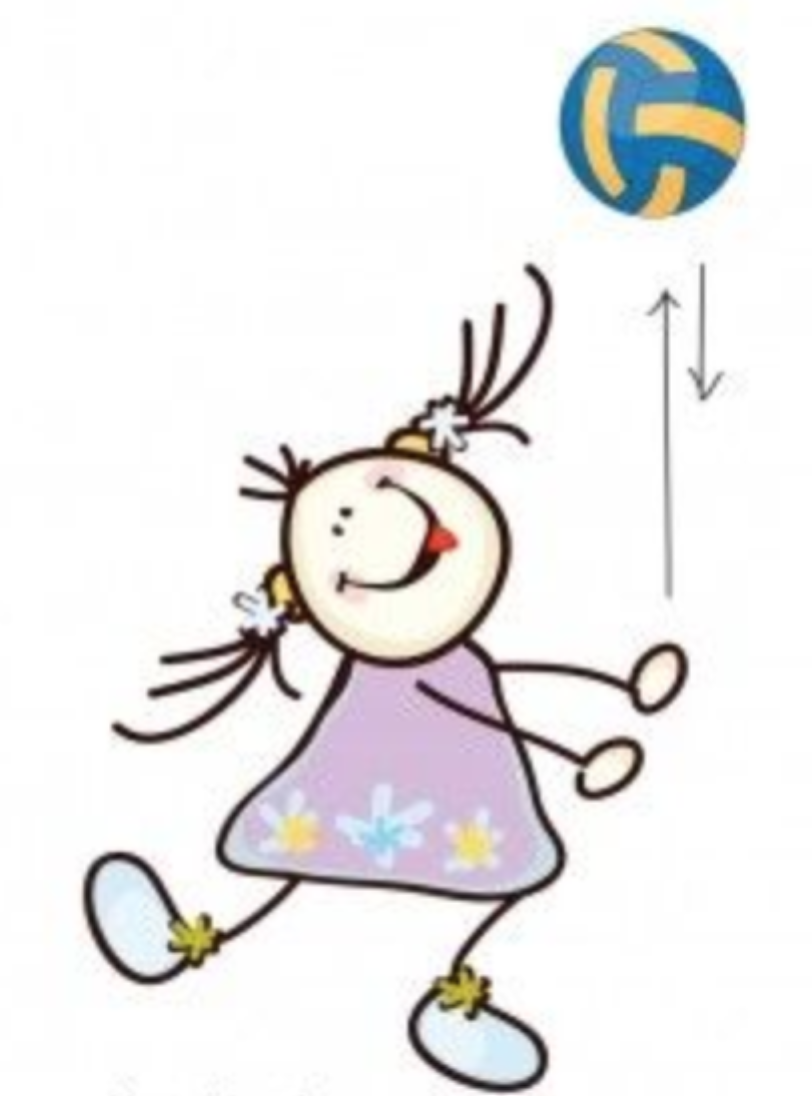 10x20x30x3Spring over het touwTouw of  kledingsstuk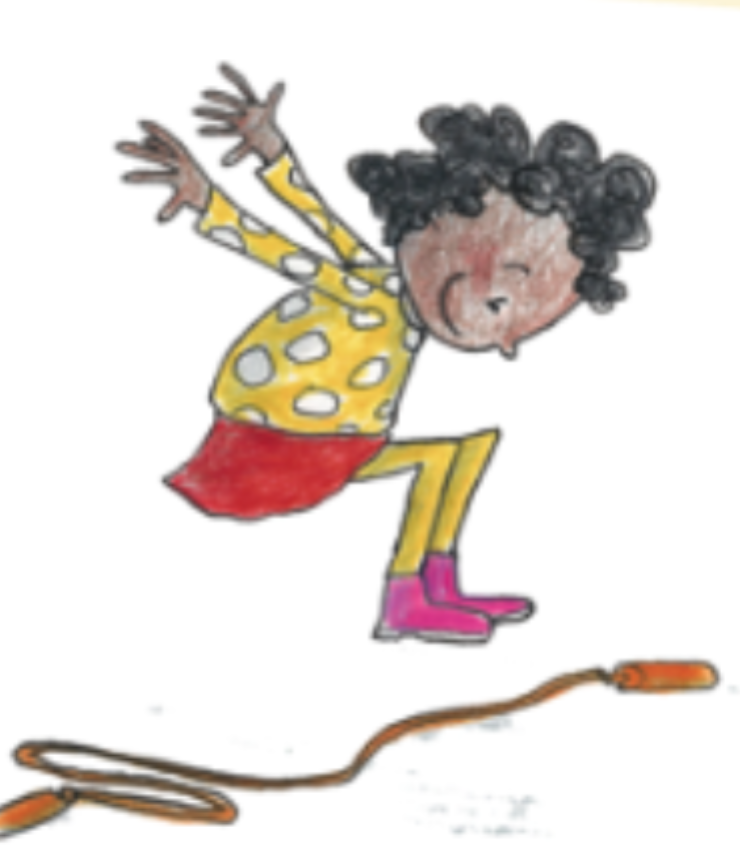 10x20x30x4Gooi de bal in de emmerAfstand = 2 meter of 2 grote passenKleine bal of opgerolde sokken emmer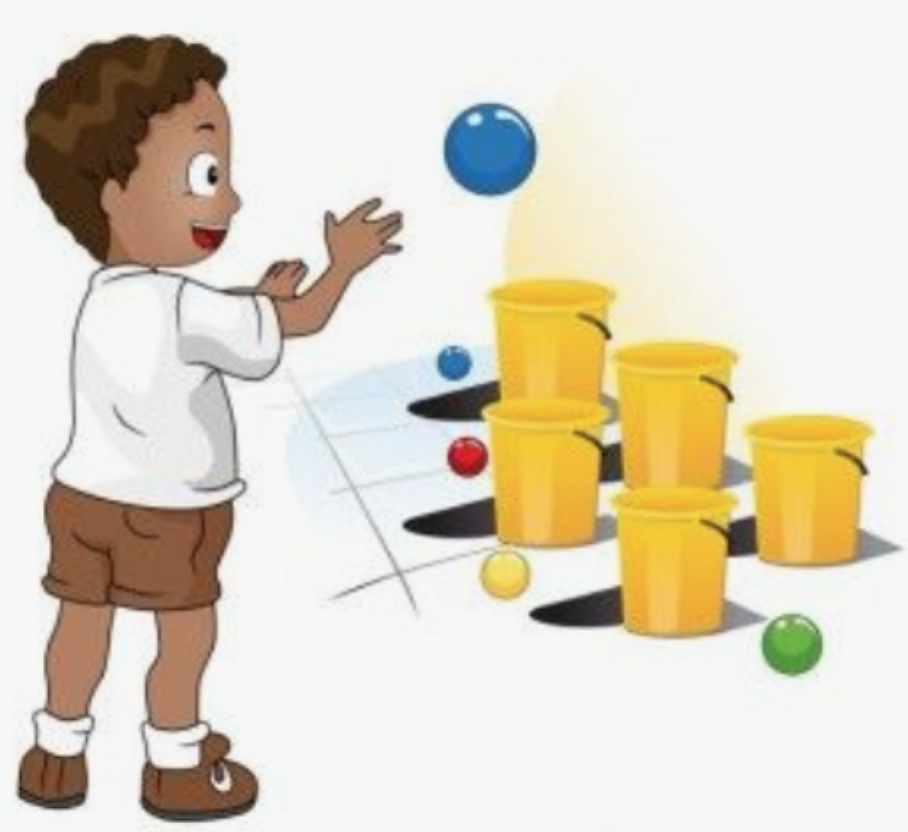 10x20x30x5Uitdaging: Hoelang kan jij op één been staan?Probeer eens met je ogen toe!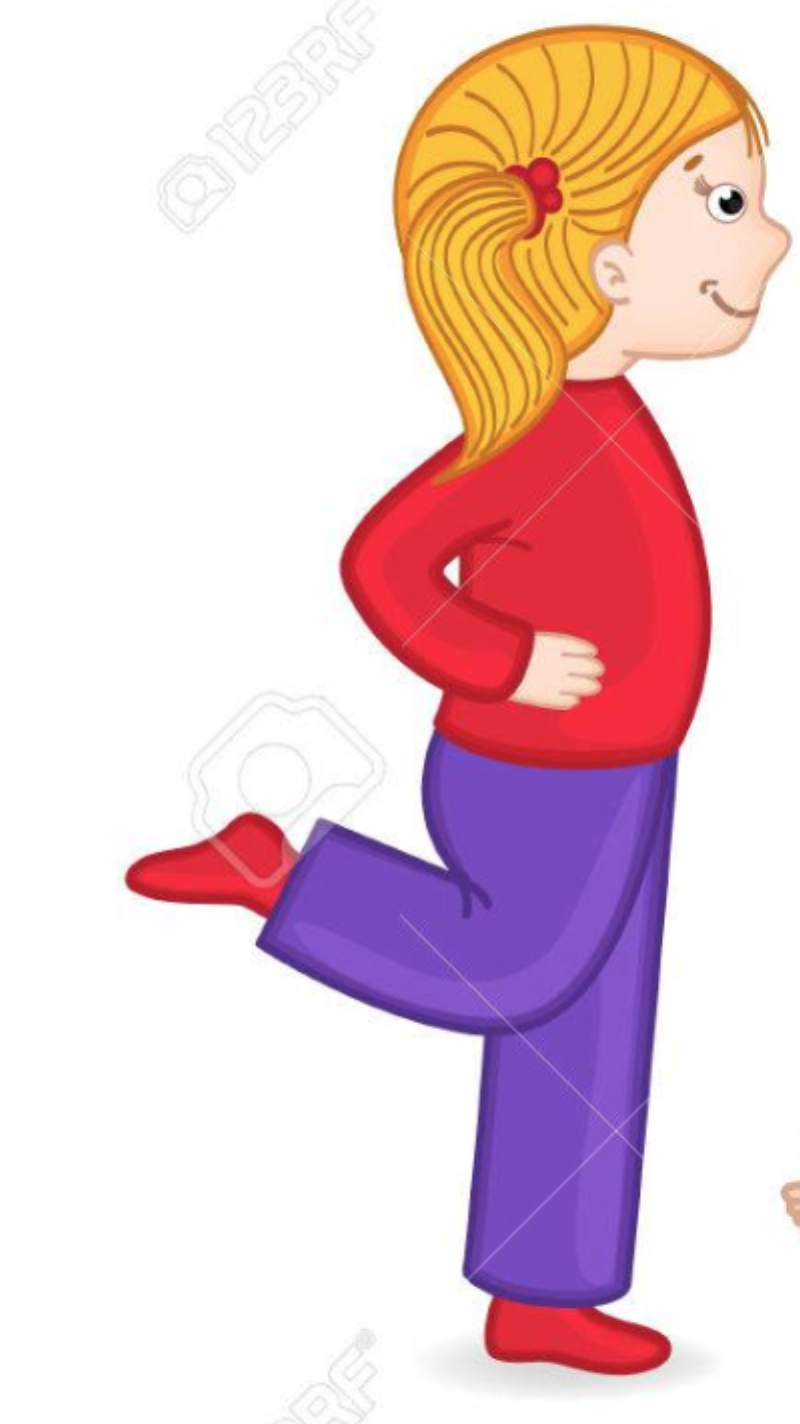 30’’1’2’